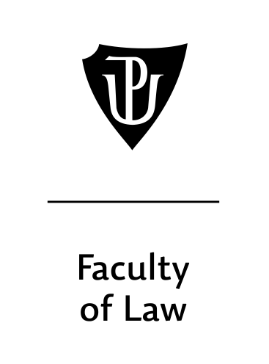 Applicationfor the state doctoral examinationField of study:Name, surname and title:Having fulfilled all study requirements of my individual study planI   a p p l yfor the state doctoral examination.Supervisor´s statement:         ……………………………………			           ………………………………………………..                          Date					            Applicant´s signature